§8101.  Forest Health and Monitoring program1.  Powers and duties.  The Director of the Bureau of Forestry shall maintain sufficient resources, both personnel and technical information, within the limit of funds available, in order to:A.  Maintain a statewide surveillance system to detect and monitor insects, diseases and abiotic agents, including air pollution and acid deposition potentially injurious to the forest resources of the State;  [PL 1987, c. 183, §1 (AMD).]B.  Provide information and technical advice and assistance to individuals and other state and federal agencies on the identification and control of forest insects and diseases;  [PL 1979, c. 545, §3 (NEW).]C.  Conduct and supervise control programs for forest diseases and insects where authorized;  [PL 1987, c. 183, §1 (AMD).]D.  Assist in the enforcement of federal and state quarantine laws relating to forest insects and diseases;  [PL 1987, c. 183, §1 (AMD).]E.  Conduct applied research related to the management of insects, diseases and abiotic agents potentially injurious to the forest resources of the State, including forest management strategies, insecticide and spray application technologies, integrated pest management techniques and other issues pertinent to the purposes of this chapter. The director shall maintain up-to-date information on the injurious impacts of insects, diseases and abiotic agents, including air pollution and acid deposition on the forests of the State; and  [PL 1987, c. 183, §1 (NEW).]F.  Consult and cooperate with other agencies of the United States, other state governments, the federal and provincial governments of Canada and public and private landowners in the State on applied research, survey and management of forest pest problems.  [PL 1987, c. 183, §1 (NEW).][PL 1999, c. 790, Pt. A, §18 (AMD); PL 2011, c. 657, Pt. W, §7 (REV); PL 2013, c. 405, Pt. A, §23 (REV).]SECTION HISTORYPL 1979, c. 545, §3 (NEW). PL 1987, c. 183, §1 (AMD). PL 1999, c. 790, §A18 (AMD). PL 2011, c. 657, Pt. W, §7 (REV). PL 2013, c. 405, Pt. A, §23 (REV). The State of Maine claims a copyright in its codified statutes. If you intend to republish this material, we require that you include the following disclaimer in your publication:All copyrights and other rights to statutory text are reserved by the State of Maine. The text included in this publication reflects changes made through the First Regular and First Special Session of the 131st Maine Legislature and is current through November 1, 2023
                    . The text is subject to change without notice. It is a version that has not been officially certified by the Secretary of State. Refer to the Maine Revised Statutes Annotated and supplements for certified text.
                The Office of the Revisor of Statutes also requests that you send us one copy of any statutory publication you may produce. Our goal is not to restrict publishing activity, but to keep track of who is publishing what, to identify any needless duplication and to preserve the State's copyright rights.PLEASE NOTE: The Revisor's Office cannot perform research for or provide legal advice or interpretation of Maine law to the public. If you need legal assistance, please contact a qualified attorney.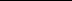 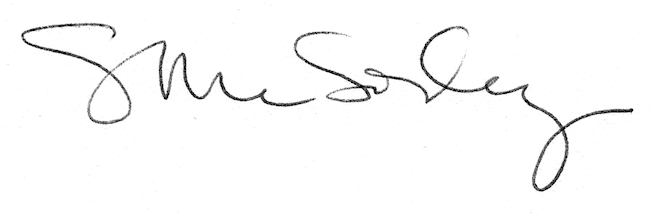 